Sponsorship Contract EXAMPLEEVENT - DATEADDRESSTax ID #91-6028266Complete:Company Name: __________________________________________________________________________
Contact Name:____________________________________________________________________________
Street Address:____________________________________________________________________________
City, State, Zip:____________________________________________________________________________
Phone:	_______________Fax:________________Email:___________________________________________
URL: ____________________________________________________________________________________EXAMPLE AGREEMENTThe undersigned hereby authorizes the NWMS to reserve exclusive industry specific sponsorship for use by the above company. The undersigned hereby agrees to not use hard sales tactics.  Depending on space accommodation at the Lairmont Manor, a small (approximately 1’ x 3’) table is available for marketing materials.  If the RSVP list is filled, dinner table space at each place setting will be made available in lieu of marketing tables.  Full payment must be made by November 1, 2017.  The undersigned acknowledges that cancellations made after signing this agreement will not be eligible for a refund. NWMS agrees to promote sponsor through:Company Logo on invitations/announcementsOpportunity to speak for 1-2 minutes to attendeesTable/Space for marketing materialsNetworking opportunity during social time (4) Free Event Tickets Authorized Signature:___________________________________________________ Date:__________ 
Print Name/Title:______________________________________________________________________ Product lines and/or services to be exhibited:_______________________________________________ ____________________________________________________________________________________Sponsorship Cost: $TBD Payable to:  Northwest Washington Medical Society	        2219 Rimland Drive, Suite 301	        Bellingham, WA  98226Please send high-resolution company logo to: ammontiel@hinet.org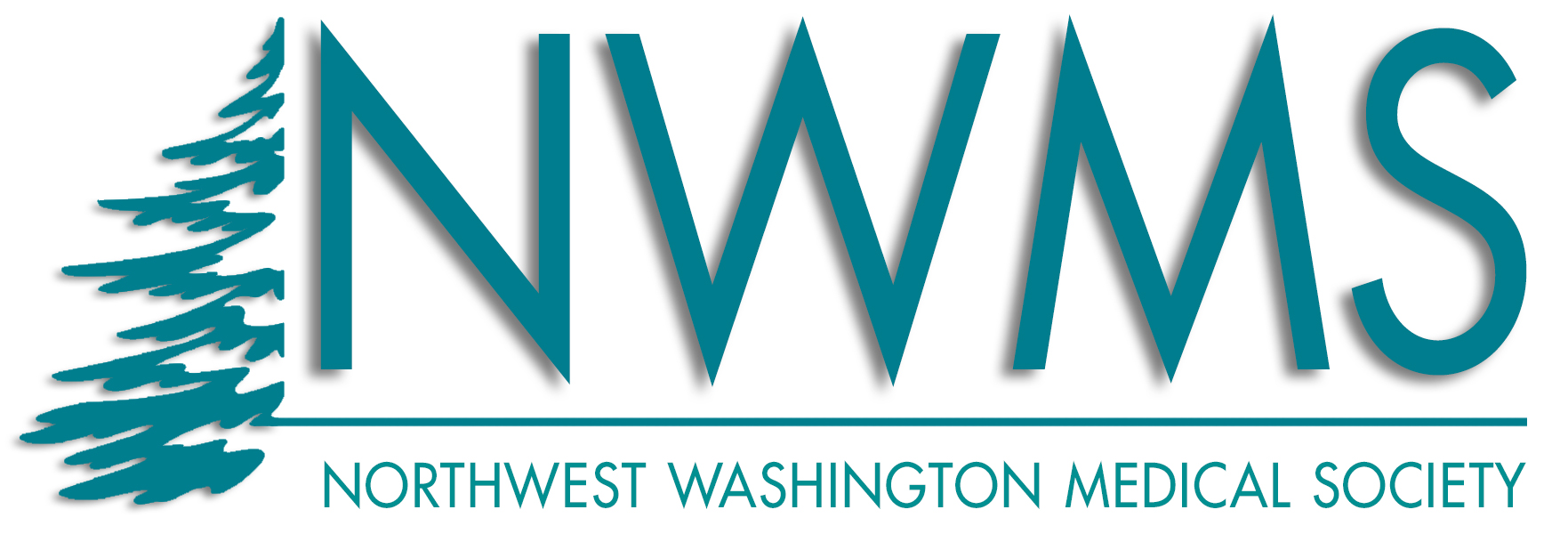 YOUR LOGO HERE